Приложение № 2к постановлению администрации Батыревского района от 26.12.2017   № 1361Приложение № 2к Положению о формировании муниципального задания на оказание муниципальных услуг (выполнение работ) в отношении муниципальных учреждений Батыревского муниципального округа и финансовом обеспечении выполнения муниципального заданияОТЧЕТ О ВЫПОЛНЕНИИ муниципального задания на 2023 год и на плановый период 2024 и 2025 годов от «30» декабря  2022 г.за 9 месяцев 2023 годаЧасть 1. Сведения об оказываемых муниципальных услугахРаздел __1___3. Сведения о фактическом достижении показателей, характеризующих объем и (или) качество муниципальной услуги:3.1. Сведения о фактическом достижении показателей, характеризующих качество муниципальной услуги:3.2. Сведения о фактическом достижении показателей, характеризующих объем муниципальной услуги:Раздел __2___3. Сведения о фактическом достижении показателей, характеризующих объем и (или) качество работы:3.1. Сведения о фактическом достижении показателей, характеризующих качество муниципальной услуги:3.2. Сведения о фактическом достижении показателей, характеризующих объем работы:Раздел __3___3. Сведения о фактическом достижении показателей, характеризующих объем и (или) качество работы:3.1. Сведения о фактическом достижении показателей, характеризующих качество муниципальной услуги:3.2. Сведения о фактическом достижении показателей, характеризующих объем работы:КодыФорма поОКУД0506501Дата 04.10.2023Наименование муниципального учреждения Батыревского  муниципального округа  (обособленного подразделения)Муниципальное бюджетное общеобразовательное учреждение "Шыгырданская средняя общеобразовательная школа №1" Батыревского  муниципального округа  Чувашской РеспубликиКод по сводному реестру973НИ5Ю0Вид деятельности муниципального учреждения Батыревского  муниципального округа  (обособленного подразделения)реализация основных общеобразовательных программ начального общего образования;              По ОКВЭД85.12Вид деятельности муниципального учреждения Батыревского  муниципального округа  (обособленного подразделения)реализация основных общеобразовательных программ основного общего образования;                        По ОКВЭД85.13Вид деятельности муниципального учреждения Батыревского  муниципального округа  (обособленного подразделения)реализация основных общеобразовательных программ среднего общего образованияПо ОКВЭД85.14(указывается вид деятельности муниципального учреждения Батыревского  муниципального округа из общероссийских базовых (отраслевых) перечней (классификаторов) государственных и муниципальных услуг, оказываемых физическим лицам (далее – общероссийский базовый перечень) или регионального перечня (классификатора) государственных (муниципальных) услуг, не включенных в общероссийский базовый перечень (далее – региональный перечень)(указывается вид деятельности муниципального учреждения Батыревского  муниципального округа из общероссийских базовых (отраслевых) перечней (классификаторов) государственных и муниципальных услуг, оказываемых физическим лицам (далее – общероссийский базовый перечень) или регионального перечня (классификатора) государственных (муниципальных) услуг, не включенных в общероссийский базовый перечень (далее – региональный перечень)Периодичность2 раза в год (за 9 месяцев и по итогам года) до 15 числа следующего за отчетным периодом(указывается в соответствии с периодичностью представления отчета о выполнении муниципального задания, установленной в муниципальном задании)1. Наименование муниципальной услугиКод по общероссийскому базовому перечню или региональному перечню34.787.0реализация основных общеобразовательных программ начального общего образованияКод по общероссийскому базовому перечню или региональному перечню34.787.02. Категории потребителей муниципальной услугиКод по общероссийскому базовому перечню или региональному перечню34.787.0физические лицаКод по общероссийскому базовому перечню или региональному перечню34.787.0Уникальный номер реестровой записиПоказатель, характеризующий содержание муниципальной услугиПоказатель, характеризующий содержание муниципальной услугиПоказатель, характеризующий содержание муниципальной услугиПоказатель, характеризующий условия (формы) оказания муниципальной услугиПоказатель, характеризующий условия (формы) оказания муниципальной услугиПоказатель качества муниципальной услугиПоказатель качества муниципальной услугиПоказатель качества муниципальной услугиПоказатель качества муниципальной услугиПоказатель качества муниципальной услугиПоказатель качества муниципальной услугиПоказатель качества муниципальной услугиПоказатель качества муниципальной услугиПоказатель качества муниципальной услугиПоказатель качества муниципальной услугиУникальный номер реестровой записиПоказатель, характеризующий содержание муниципальной услугиПоказатель, характеризующий содержание муниципальной услугиПоказатель, характеризующий содержание муниципальной услугиПоказатель, характеризующий условия (формы) оказания муниципальной услугиПоказатель, характеризующий условия (формы) оказания муниципальной услугинаименование показателя3единица измерения единица измерения значениезначениезначениедопустимое (возможное) от-клонениеотклонение, превышающее допустимое (возможное) отклонениепричина отклоненияпричина отклоненияУникальный номер реестровой записи_____(наименование показателя3)_____(наименование показателя3)_____(наименование показателя3)_____(наименование показателя3)_____(наименование показателя3)наименование показателя3наименование3код по ОКЕИ3утверждено в муниципальном задании на год3утверждено в муниципальном задании на отчетную датуисполнено на отчетную дату123456788910101112131415976070000132017490834787000301000101000101102не указаноне указаноне указаноочнаяУкомплектованность учреждения педагогическими кадрамиУкомплектованность учреждения педагогическими кадрамипроцент744744100100до 10 %976070000132017490834787000301000101000101102не указаноне указаноне указаноочнаяДоля обучающихся, успешно освоивших образовательные программы по итогам годапроцентпроцент744744100100до 10 %Доля обучающихся, закончивших образовательные уровень на "4" и "5"процентпроцент7447447575до 10 %Удовлетворенность родителей (законных представителей) качеством услугипроцентпроцент744744100100до 10 %Уникальный номер реестровой записи3Показатель, характеризующий содержание муниципальной услугиПоказатель, характеризующий содержание муниципальной услугиПоказатель, характеризующий содержание муниципальной услугиПоказатель, характеризующий условия (формы) оказания муниципальной услугиПоказатель, характеризующий условия (формы) оказания муниципальной услугиПоказатель объема муниципальной услугиПоказатель объема муниципальной услугиПоказатель объема муниципальной услугиПоказатель объема муниципальной услугиПоказатель объема муниципальной услугиПоказатель объема муниципальной услугиПоказатель объема муниципальной услугиПоказатель объема муниципальной услугиПоказатель объема муниципальной услугиРазмер платы (цена, тариф)Уникальный номер реестровой записи3Показатель, характеризующий содержание муниципальной услугиПоказатель, характеризующий содержание муниципальной услугиПоказатель, характеризующий содержание муниципальной услугиПоказатель, характеризующий условия (формы) оказания муниципальной услугиПоказатель, характеризующий условия (формы) оказания муниципальной услугинаименование показателя3единица измерения единица измерения значениезначениезначениедопустимое (возможное) отклонение4отклонение, превышающее допустимое (возможное) отклонение5причина откло-ненияРазмер платы (цена, тариф)Уникальный номер реестровой записи3______(наименование показателя3)______(наименование показателя3)______(наименование показателя3)______(наименование показателя3)______(наименование показателя3)наименование показателя3наименование3код по ОКЕИ3утверждено в муниципальном задании на год3утверждено в муниципальном задании на отчетную дату6исполнено на отчетную дату7допустимое (возможное) отклонение4отклонение, превышающее допустимое (возможное) отклонение5причина откло-ненияРазмер платы (цена, тариф)12345678910111213141516976070000132017490834787000301000101000101102не указаноне указаноне указаноочнаячисло обучающихсячеловек792166166до 10%976070000132017490834787000301000101000101102не указаноне указаноне указаноочная1. Наименование работыКод по общероссийскому базовому перечню или региональному перечню35.791.0Реализация основных общеобразовательных программ основного общего образованияКод по общероссийскому базовому перечню или региональному перечню35.791.02. Категории потребителей работыКод по общероссийскому базовому перечню или региональному перечню35.791.0физические лицаКод по общероссийскому базовому перечню или региональному перечню35.791.0Уникальный номер реестровой записи3Показатель, характеризующий содержание работы Показатель, характеризующий содержание работы Показатель, характеризующий содержание работы Показатель, характеризующий условия (формы) Показатель, характеризующий условия (формы) Показатель качества работыПоказатель качества работыПоказатель качества работыПоказатель качества работыПоказатель качества работыПоказатель качества работыПоказатель качества работыПоказатель качества работыПоказатель качества работыУникальный номер реестровой записи3Показатель, характеризующий содержание работы Показатель, характеризующий содержание работы Показатель, характеризующий содержание работы Показатель, характеризующий условия (формы) Показатель, характеризующий условия (формы) наименование показателя3единица измерения единица измерения значениезначениезначениедопустимое (возможное) отклонение4отклонение, превышающее допустимое (возможное) отклонение5причина откло-ненияУникальный номер реестровой записи3______(наименование показателя3)______(наименование показателя3)______(наименование показателя3)______(наименование показателя3)______(наименование показателя3)наименование показателя3наименование3код по ОКЕИ3утверждено в муниципальном задании на год3утверждено в муниципальномзадании на отчетную дату6испол-нено на отчетную дату7допустимое (возможное) отклонение4отклонение, превышающее допустимое (возможное) отклонение5причина откло-нения1234567891011121314159760700001320174908357910003010001010004101101не указаноне указаноне указаноочнаяУкомплектованность учреждения педагогическими кадрамипроцент744100100до 10 %9760700001320174908357910003010001010004101101не указаноне указаноне указаноочнаяДоля обучающихся, закончивших образовательные уровни на "4" и "5"процент7446565до 10 %9760700001320174908357910003010001010004101101не указаноне указаноне указаноочнаяДоля учащихся 9 классов, успешно сдавших ГИА-9процент74410097,3до 10 %9760700001320174908357910003010001010004101101не указаноне указаноне указаноочнаяДоля обучающихся успешно освоивших образовательные программы по итогам учебного годапроцент744100100до 10 %Удовлетворенность родителей (законных представителей) качеством услугипроцент744100100до 10 %Уникальный номер реестровой записи3Показатель, характеризующий содержание работыПоказатель, характеризующий содержание работыПоказатель, характеризующий содержание работыПоказатель, характеризующий условия (формы) выполнения работыПоказатель, характеризующий условия (формы) выполнения работыПоказатель объема работыПоказатель объема работыПоказатель объема работыПоказатель объема работыПоказатель объема работыПоказатель объема работыПоказатель объема работыПоказатель объема работыПоказатель объема работыРазмер платы (цена, тариф)Уникальный номер реестровой записи3Показатель, характеризующий содержание работыПоказатель, характеризующий содержание работыПоказатель, характеризующий содержание работыПоказатель, характеризующий условия (формы) выполнения работыПоказатель, характеризующий условия (формы) выполнения работынаименование показателя3единица измерения единица измерения значениезначениезначениедопустимое (возможное) отклонение4отклонение, превышающее допустимое (возможное) отклонение5причина отклоненияРазмер платы (цена, тариф)Уникальный номер реестровой записи3____(наименование показателя3)____(наименование показателя3)____(наименование показателя3)____(наименование показателя3)____(наименование показателя3)наименование показателя3наименование3код по ОКЕИ3утверждено в муниципальном задании на год3утверждено в муниципальном задании на отчетную дату7исполнено на отчетную дату7допустимое (возможное) отклонение4отклонение, превышающее допустимое (возможное) отклонение5причина отклоненияРазмер платы (цена, тариф)123456789101112131415169760700001320174908357910003010001010004101101не указаноне указаноне указаноочнаячисло обучаю-щихсячеловек792173173до 10 %1. Наименование работыКод по общероссийскому базовому перечню или региональному перечню36.794.0Реализация основных общеобразовательных программ среднего общего образованияКод по общероссийскому базовому перечню или региональному перечню36.794.02. Категории потребителей работыКод по общероссийскому базовому перечню или региональному перечню36.794.0физические лицаКод по общероссийскому базовому перечню или региональному перечню36.794.0Уникальный номер реестровой записи3Показатель, характеризующий содержание работы Показатель, характеризующий содержание работы Показатель, характеризующий содержание работы Показатель, характеризующий условия (формы) Показатель, характеризующий условия (формы) Показатель качества работыПоказатель качества работыПоказатель качества работыПоказатель качества работыПоказатель качества работыПоказатель качества работыПоказатель качества работыПоказатель качества работыПоказатель качества работыУникальный номер реестровой записи3Показатель, характеризующий содержание работы Показатель, характеризующий содержание работы Показатель, характеризующий содержание работы Показатель, характеризующий условия (формы) Показатель, характеризующий условия (формы) наименование показателя3единица измерения единица измерения значениезначениезначениедопустимое (возможное) отклонение4отклонение, превышающее допустимое (возможное) отклонение5причина откло-ненияУникальный номер реестровой записи3______(наименование показателя3)______(наименование показателя3)______(наименование показателя3)______(наименование показателя3)______(наименование показателя3)наименование показателя3наименование3код по ОКЕИ3утверждено в муниципальном задании на год3утверждено в муниципальномзадании на отчетную дату6испол-нено на отчетную дату7допустимое (возможное) отклонение4отклонение, превышающее допустимое (возможное) отклонение5причина откло-нения123456789101112131415976070000132017490836794000301000101001101101не указаноне указано не указано очнаяДоля обучающихся, закончивших образовательные уровни на "4" и "5"процент7446060до 10 %976070000132017490836794000301000101001101101не указаноне указано не указано очнаяДоля учащихся 11 классов, успешно сдавших ЕГЭпроцент74410094,5до 10 %976070000132017490836794000301000101001101101не указаноне указано не указано очнаяУдовлетворенность родителей (законных представителей) качеством услугипроцент7449094до 10 %976070000132017490836794000301000101001101101не указаноне указано не указано очнаяУкомплектованность учреждения педагогическими кадрамипроцент744100100до 10 %Доля обучающихся, успешно освоивших образовательные программы по итогам годапроцент744100100до 10 %Уникальный номер реестровой записи3Показатель, характеризующий содержание работыПоказатель, характеризующий содержание работыПоказатель, характеризующий содержание работыПоказатель, характеризующий условия (формы) выполнения работыПоказатель, характеризующий условия (формы) выполнения работыПоказатель объема работыПоказатель объема работыПоказатель объема работыПоказатель объема работыПоказатель объема работыПоказатель объема работыПоказатель объема работыПоказатель объема работыПоказатель объема работыРазмер платы (цена, тариф)Уникальный номер реестровой записи3Показатель, характеризующий содержание работыПоказатель, характеризующий содержание работыПоказатель, характеризующий содержание работыПоказатель, характеризующий условия (формы) выполнения работыПоказатель, характеризующий условия (формы) выполнения работынаименование показателя3единица измерения единица измерения значениезначениезначениедопустимое (возможное) отклонение4отклонение, превышающее допустимое (возможное) отклонение5причина отклоненияРазмер платы (цена, тариф)Уникальный номер реестровой записи3____(наименование показателя3)____(наименование показателя3)____(наименование показателя3)____(наименование показателя3)____(наименование показателя3)наименование показателя3наименование3код по ОКЕИ3утверждено в муниципальном задании на год3утверждено в муниципальном задании на отчетную дату7исполнено на отчетную дату7допустимое (возможное) отклонение4отклонение, превышающее допустимое (возможное) отклонение5причина отклоненияРазмер платы (цена, тариф)12345678910111213141516976070000132017490836794000301000101001101101не указаноне указаноне указаноочнаячисло обучаю-щихсячеловек7923838до 10%Часть 2. Сведения о выполняемых работах2Раздел ___1__3. Сведения о фактическом достижении показателей, характеризующих объем и (или) качество работы:3.1. Сведения о фактическом достижении показателей, характеризующих качество работы на 2023 год и на плановый период 
2024 и 2025 годов за 9 месяцев 2023 года: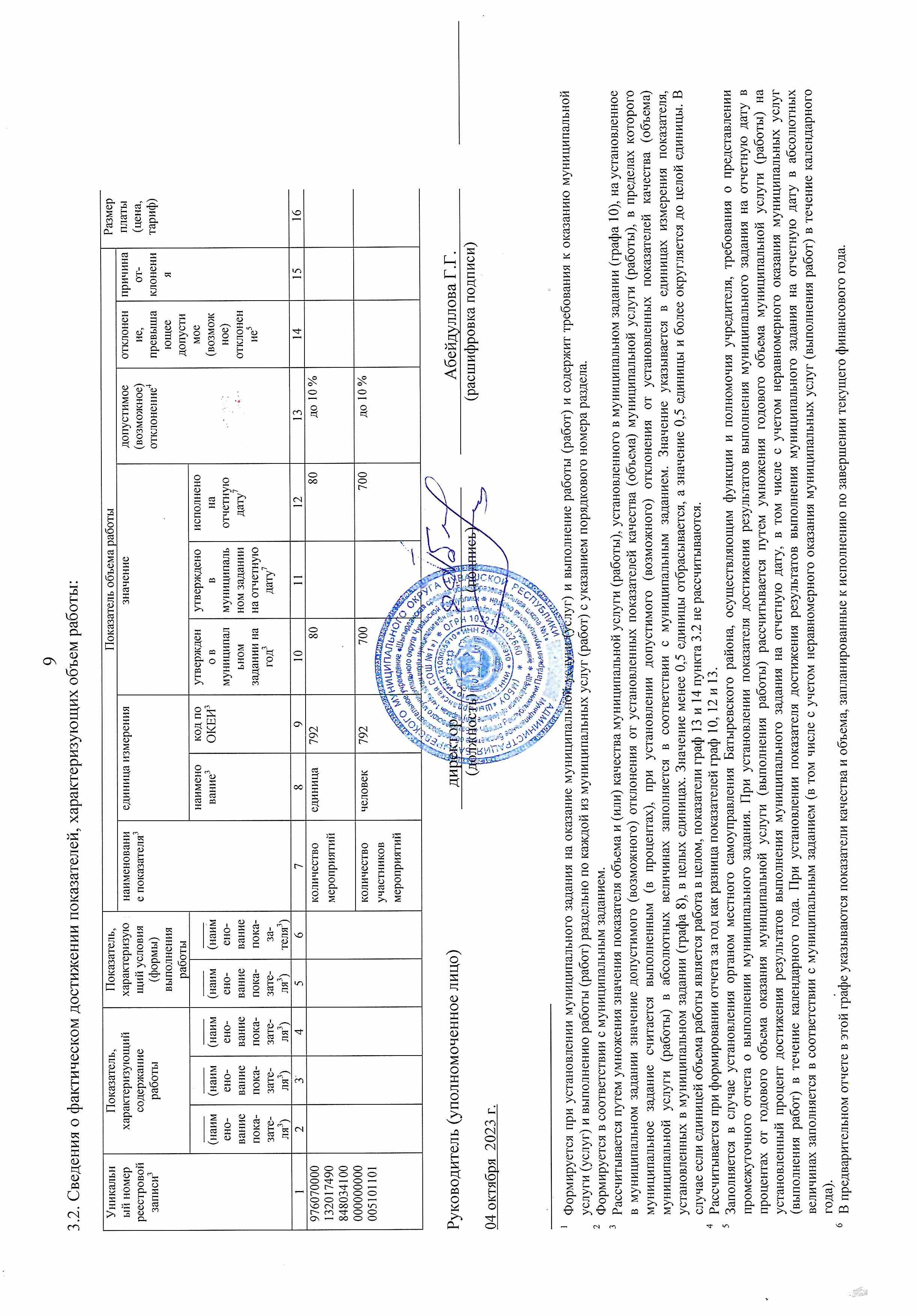 Часть 2. Сведения о выполняемых работах2Раздел ___1__3. Сведения о фактическом достижении показателей, характеризующих объем и (или) качество работы:3.1. Сведения о фактическом достижении показателей, характеризующих качество работы на 2023 год и на плановый период 
2024 и 2025 годов за 9 месяцев 2023 года:Часть 2. Сведения о выполняемых работах2Раздел ___1__3. Сведения о фактическом достижении показателей, характеризующих объем и (или) качество работы:3.1. Сведения о фактическом достижении показателей, характеризующих качество работы на 2023 год и на плановый период 
2024 и 2025 годов за 9 месяцев 2023 года:Часть 2. Сведения о выполняемых работах2Раздел ___1__3. Сведения о фактическом достижении показателей, характеризующих объем и (или) качество работы:3.1. Сведения о фактическом достижении показателей, характеризующих качество работы на 2023 год и на плановый период 
2024 и 2025 годов за 9 месяцев 2023 года:Часть 2. Сведения о выполняемых работах2Раздел ___1__3. Сведения о фактическом достижении показателей, характеризующих объем и (или) качество работы:3.1. Сведения о фактическом достижении показателей, характеризующих качество работы на 2023 год и на плановый период 
2024 и 2025 годов за 9 месяцев 2023 года:Часть 2. Сведения о выполняемых работах2Раздел ___1__3. Сведения о фактическом достижении показателей, характеризующих объем и (или) качество работы:3.1. Сведения о фактическом достижении показателей, характеризующих качество работы на 2023 год и на плановый период 
2024 и 2025 годов за 9 месяцев 2023 года:Часть 2. Сведения о выполняемых работах2Раздел ___1__3. Сведения о фактическом достижении показателей, характеризующих объем и (или) качество работы:3.1. Сведения о фактическом достижении показателей, характеризующих качество работы на 2023 год и на плановый период 
2024 и 2025 годов за 9 месяцев 2023 года: